JOIN OUR TEAMWE’RE HIRING!We are currently hiring a Senior Network Administrator for our Network Operations team. This position will assist with operations, maintenance, trouble-shooting, and other related functions necessary to ensure network reliability and performance.All West Communications is a telecommunications company providing Digital TV, High Speed Internet, and Digital Phone service to the Greater Wasatch Back and Rock Springs, WY areas.  We offer an unparalleled work environment, with an efficiency and team environment of a smaller, more adaptable, privately owned company.ResponsibilitiesAdministers the company LAN, WAN, Core Networks, and Coax facilitiesDesign, integrate, configure, deploy and test network solutionsIdentifies and implements procedures to enable the company to improve service level standards, enhance the customer experience, and reduce operating costsTests new systems and software, providing comparisons and analysisMaintains broadband, assists with end-user support, and provides tier 3 customer supportCreates and maintains documentationSupports, monitors, troubleshoots, and tests hardware and software relating to LANProvide ongoing maintenance for numerous types of networks devices, interfaces and methodologiesConfigures and monitors switches and routersRequired QualificationsMust live within 30 minutes of our Kamas, UT officeStrong written and oral communication skillsExcellent troubleshooting skillsUnderstanding of Calix access system devices and softwareExperience with Cisco switches and routersCCNA, CCNP strongly preferredBachelor’s degree in Computer Science, IT or related field5-7 years’ experience administering systems in an enterprise or service provider networkWhat's in it for you? We offer the traditional medical, dental, life, PTO, 401K and FSA benefits. But we think you’ll like our perks even more. Here are just a few:Live in our service area? No cost telephone, internet and TV offerings10 company-paid holidaysFitness and tuition reimbursementTickets to area high school, college and professional sporting events and more!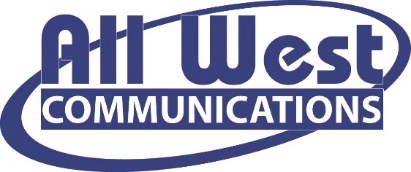 All West Communications is a drug free workplace, conducting pre-employment and random post-hire drug screening.  For more information, please visit us at www.allwest.com